ΑΙΤΗΣΗ ΓΙΑ ΣΥΜΜΕΤΟΧΗ ΣΤΟ SUMMER CAMP 2021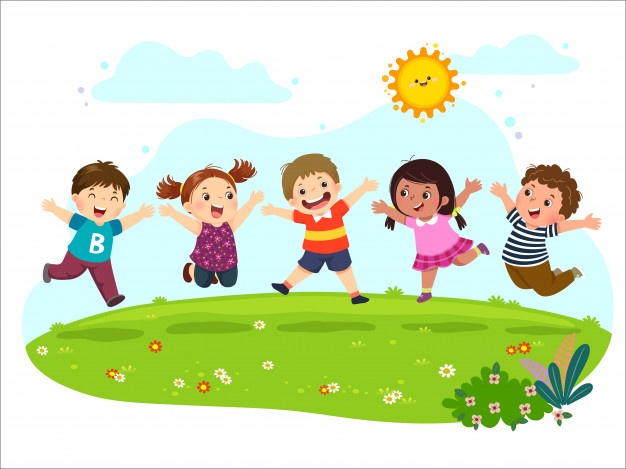 Προς τo Νηπιαγωγείο της Ιεράς Μητροπόλεως Πειραιώς                                                 Καλοκαιρινού 112 και Καλαμών 83 ΠΕΙΡΑΙΑΣ  Τ.Κ.18546  Ο/Η παρακάτω υπογεγραμμέν… ……………………………………………… γονέας/κηδεμόνας του/της………………………………………………………, δηλώνω υπεύθυνα την ακρίβεια των παρακάτω στοιχείων και δηλώνω τη συμμετοχή του παιδιού μου στο πρόγραμμα του «SUMMER CAMP 2021» που διοργανώνει το Νηπιαγωγείο της Ι.Μ.Π. (αθλητικές και ψυχαγωγικές εκδηλώσεις, κ.λ.π.).Ο/Η   ΑΙΤ…………    ΣΤΟΙΧΕΙΑ ΓΟΝΕΑ ή ΚΗΔΕΜΟΝΑ:     ΕΠΩΝΥΜΟ: ……………………………………………………………………………     ΟΝΟΜΑ: ……………………………………………………………………………….     ΠΑΤΡΩΝΥΜΟ: ..……………………………………………………………………..     ΔΙΕΥΘΥΝΣΗ ΚΑΤΟΙΚΙΑΣ:      ΠΟΛΗ: .……………………………………………..….Τ Κ:……………………….      ΟΔΟΣ/ΑΡΙΘΜΟΣ: ………………………………………………………………..    ΣΤΟΙΧΕΙΑ ΠΑΙΔΙΟΥ :      ΕΠΩΝΥΜΟ: ………………………………………………………………………….      ΟΝΟΜΑ: ……………………………………………………………………………..      ΕΤΟΣ ΓΕΝΝΗΣΗΣ: ..……………………………………………………………….ΤΗΛΕΦΩΝΑ  ΕΠΕΙΓΟΥΣΑΣ ΕΙΔΟΠΟΙΗΣΗΣ:     ΤΗΛ. ΥΠΗΡΕΣΙΑΣ: ……………………………………………………………………    ΤΗΛ. ΚΑΤΟΙΚΙΑΣ: ………………………………………………………………....   ΛΟΙΠΑ ΤΗΛΕΦΩΝΑ: ……………………………………………………….…….    EMAIL: ……………………………………………………………………….……….Α΄ ΠΕΡΙΟΔΟΣ : 28/06  - 2/07/2021Β΄ ΠΕΡΙΟΔΟΣ : 5/07 – 9/07/2021Γ΄ ΠΕΡΙΟΔΟΣ : 12/07  - 16/07/2021Δ΄ ΠΕΡΙΟΔΟΣ : 19/07 – 23/07/2021  ΣΥΜΠΛΗΡΩΣΤΕ ΜΕ (Χ) ΤΗΝ ΕΒΔΟΜΑΔΑ ΠΟΥ ΕΠΙΛΕΓΕΤΕ                            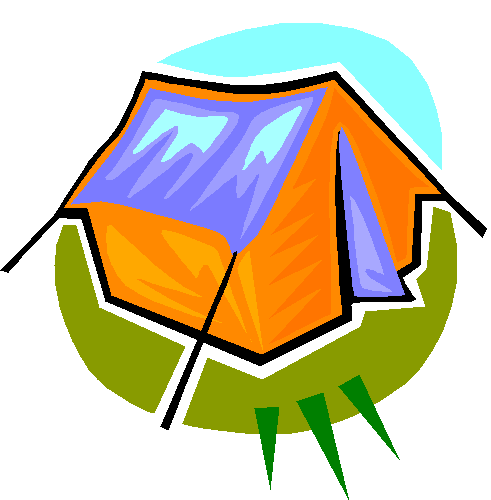     ΣΤΟΙΧΕΙΑ ΓΟΝΕΑ ή ΚΗΔΕΜΟΝΑ:     ΕΠΩΝΥΜΟ: ……………………………………………………………………………     ΟΝΟΜΑ: ……………………………………………………………………………….     ΠΑΤΡΩΝΥΜΟ: ..……………………………………………………………………..     ΔΙΕΥΘΥΝΣΗ ΚΑΤΟΙΚΙΑΣ:      ΠΟΛΗ: .……………………………………………..….Τ Κ:……………………….      ΟΔΟΣ/ΑΡΙΘΜΟΣ: ………………………………………………………………..    ΣΤΟΙΧΕΙΑ ΠΑΙΔΙΟΥ :      ΕΠΩΝΥΜΟ: ………………………………………………………………………….      ΟΝΟΜΑ: ……………………………………………………………………………..      ΕΤΟΣ ΓΕΝΝΗΣΗΣ: ..……………………………………………………………….ΤΗΛΕΦΩΝΑ  ΕΠΕΙΓΟΥΣΑΣ ΕΙΔΟΠΟΙΗΣΗΣ:     ΤΗΛ. ΥΠΗΡΕΣΙΑΣ: ……………………………………………………………………    ΤΗΛ. ΚΑΤΟΙΚΙΑΣ: ………………………………………………………………....   ΛΟΙΠΑ ΤΗΛΕΦΩΝΑ: ……………………………………………………….…….    EMAIL: ……………………………………………………………………….……….ΑΤΟΜΑ ΠΟΥ ΕΞΟΥΣΙΟΔΟΤΕΙΤΕ ΓΙΑ ΤΗΝ ΠΑΡΑΛΑΒΗ ΤΟΥ ΠΑΙΔΙΟΥ ΣΑΣ:1.- ΟΝΟΜΑΤΕΠΩΝΥΜΟ: …………………………………………...………     Α.Δ.Τ.: ………………………………………………….………………………………..2.- ΟΝΟΜΑΤΕΠΩΝΥΜΟ: …………………………………………...………     Α.Δ.Τ.: ………………………………………………….………………………………